Технологическая карта урока окружающего мираХод урока:ПриложенияПриложение №19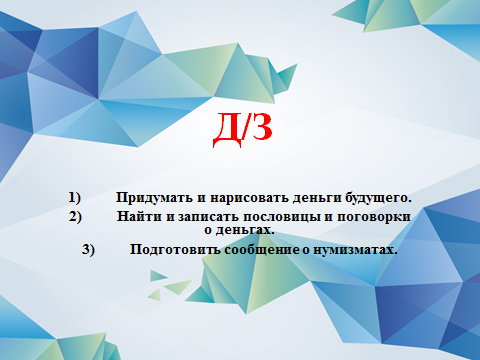 ПредметОкружающий мирКласс3 классПрограммаШкола РоссииРесурсыУчебник «Мир вокруг нас» А.А.ПлешаковПоурочные разработки по курсу Окружающий мирДетская энциклопедияИнтернет-ресурсыТехническое обеспечение: компьютер, мультимедийный проектор, экран.Тема урокаЧто такое деньги?Цель урока Создать  на уроке условия для знакомства детей с историей денежных единиц и их ролью в жизни человека.Планируемые результатыЛичностные УУД: - формировать умение выказывать своё мнение, выражать свои эмоции; - формировать мотивации к обучению и целенаправленной познавательной деятельности;Регулятивные УУД:- определять  и формулировать  цели деятельности на уроке с помощью учителя;- учиться высказывать своё предположение на основе имеющихся знаний и личного опыта;- учиться вместе с учителем и другими учениками давать оценку своей деятельности на уроке.Познавательные УУД:- добывать новые знания: находить ответы на вопросы, извлекать необходимую информацию из текста;- перерабатывать полученную информацию: делать выводы в результате совместной работы; -в процессе дидактической игры познакомиться с понятиями «БАРТЕР», «КУПЛЯ – ПРОДАЖА», понять трудности такого обмена. Коммуникативные УУД:- учиться работать в парах, приходить к общему решению в совместной деятельности; - слушать и понимать речь других.Тип урока Урок изучения нового материала.Формы организации урока:Индивидуальная, в парах.Автор  урокаМокшина М.А.Этап урокаДеятельность учителяДеятельность учащихсяФормируемые УУДОрганизационныймомент Мотивация к учебной деятельностиПроверяет готовность учащихся к уроку,  настраивает детей на урок.- Ребята, поздоровайтесь со своим соседом при помощи пальчиков.Минутки создания хорошего настроенияДети соприкасаются пальчиками с соседом по парте и говорят:                 -  Желаю (большой)                 - Успеха (указательный)                 - Большого (средний)                 - Во всём (безымянный)                 - И везде (мизинец)                 - Здравствуй! (вся ладошка)- Тихо сядьте на свои места. Начинаем урок окружающего мира.Девиз нашего урока: «Знаешь – говори, не знаешь - слушай» -Как вы понимаете эту фразу? Слайд 1 (Приложение 1)- Мне бы очень хотелось, чтобы на уроке вы не стеснялись, были активны, отвечали на мои вопросы полными ответами и внимательно меня слушали.Общий настрой класса на учебную работу.Коммуникативные:-  уметь совместно договариваться о правилах поведения и общения на уроке и следовать им.Актуализация знаний Проверка домашнего задания:-С каким разделом учебника мы сейчас работаем?- О чем мы говорили на прошлом уроке? (Какая бывает промышленность)- Молодцы! Сейчас мы проверим, как вы усвоили эту тему. 2 человека будут работать с карточками, на которых записано задание в виде теста. Вам необходимо будет внимательно прочитать вопросы и выбрать лишь один правильный ответ. Букву правильного ответа нужно будет обвести в кружок. ( раздаю тест)-Остальные ребята будут устно отвечать на мои вопросы.  Попрошу никого не кричать с места, не перебивать, а внимательно слушать товарища и отвечать только при помощи поднятой руки.   Фронтальный опрос:-Назовите отрасли промышленности. (добывающая, электроэнергетика, металлургия, машиностроение, химическая промышленность, лёгкая промышленность, пищевая промышленность)-Какая  промышленность производит : стиральный порошок, краски, лаки, удобрения  и многое другое? ( химическая )-Какая  промышленность обеспечивает людей продуктами питания? (пищевая)-Что производит  электроэнергетика? ( электрическую энергию)-Какая отрасль производит разнообразные машины и механизмы? (машиностроение)-Какие товары производит металлургия?  (сталь, алюминий, медь, цинк, никель)-Какая промышленность обеспечивает экономику нефтью, природным газом и всеми другими полезными ископаемыми? (добывающая)–Что производит лёгкая промышленность?  (ткани, одежду, обувь)Итог: Молодцы! Мы вспомнили с вами основные отрасли промышленности. Промышленность играет огромную роль в развитии экономики любой страны и производит большую часть необходимых людям товаров. Ещё об одной составляющей экономики, так необходимой людям, мы поговорим сегодня на уроке. Дети с визуальным восприятием информации работают с индивидуальными карточками, дети с аудиальным восприятием - работают фронтальноОтвечают на вопросы.Регулятивные:-учиться высказывать своё предположение на основе имеющихся знаний и личного опыта;Формулирование темы урока, постановка цели- Введение в новую тему:(На экране появляется (Слайд № 2)  Приложение №2: Муха Цокотуха- Кто это? (К.И. Чуковский «Муха Цокотуха»)- Вспомните первые строки этого произведения.( Муха – муха Цокотуха, позолоченное брюхо,Муха по полю пошла, муха денежку нашла.Пошла муха на базар и купила самовар.)- Каким образом Муха приобрела самовар? (Она его купила.)-Что значит  купила? ( Заплатила деньги.)- Кто догадался, о чем пойдет речь на уроке? ( О деньгах.)Давайте сформулируем тему урока . Итак, тема урока «Что такое деньги» (Слайд № 3) Приложение №3- Продолжите мою фразу : Деньги - это….. (предположения детей)Посмотрите, какие разные определения вы даёте. Сегодня в течение урока мы проверим ваши предположения.-Ребята, а стоит ли нам изучать эту тему? Для чего это надо?-Как вы думаете, а у наших предков были деньги? Какие?-Что бы вы хотели узнать о деньгах? -Итак, какие же цели поставим перед собой на уроке?  (Надписи на доске)Цель:  Сегодня на уроке мы с вами…..*Узнаем… (что такое деньги, для чего они нужны, их историю возникновения.)*Познакомимся… со способами обмена.*Пополним…словарный запас.*Рассмотрим…старые и новые деньги. У вас на желтых листочках записан план нашей работы на уроке. Давайте с ним познакомимся. (дети читают) (Слайд №4) Приложение №41)Способы приобретения товара2) Что такое деньги. История  их возникновения. 3)Исследование денег-Вы согласны работать по этому плану? Отлично. Определяют тему урока.Высказывают предположения.Знакомятся с планом работы.  Регулятивные УУД:- определять  и формулировать  тему урока с помощью учителя.Регулятивные:- уметь определять и формулировать цель на уроке с помощью учителя- уметь выполнять работу в соответствии с намеченным планом.«Открытие» детьми нового знанияДидактическая играФизминутка-Переходим к первому пункту нашего плана:Мы с вами уже знаем, что разнообразные отрасли промышленности производят различные товары.И сегодня я пришла на урок с результатами этого производства.(достаю конфеты, лак для волос, пакет молока, стиральный порошок, -Саша, выходи ко мне. Сейчас ты попробуешь приобрести у меня какой-нибудь из товаров.-Что бы ты хотел приобрести? Приобретай.-Какая трудность у тебя возникла?  (нет денег)-А что у тебя есть? -Давай попробуем обменяться.  (обмениваемся)-Ты получил, что хотел? Как ты это сделал?  (произвёл обмен)Вывод: Дима обменял товар, который у него был, на товар, который ему нужен. Изобразим это в виде схемы:                                      (Запись на доске)                             Товар                               ТоварСейчас я изменю условия игры.-Лера, выходи ко мне.(Лере выдаются деньги, на каждый товар указывается цена)-Что бы ты хотела приобрести?-Что ты можешь для этого сделать?  ( заплатить)- Откуда ты узнала, сколько денег ты должна заплатить за этот товар?  ( указана цена)-А что такое цена?  (стоимость товара)-Ты получила тот товар, который хотела? (да)-Как ты это сделала?  (заплатила за него деньги)-Итак, ты отдала деньги, а получила товар.Изобразим это в виде схемы:                                          (Запись на доске)                      Деньги                                   Товар- Что общего в обоих случаях? (Произошел обмен.)                                 На доске схема                                ОБМЕНТОВАР          ТОВАР            ДЕНЬГИ                 ТОВАР- Вы знаете, как называются такие способы обмена? Где мы можем получить эту информацию? ( в учебнике)Прочитайте информацию в  учебнике на стр. 68-69 и найдите, как называются такие способы обмена товара. - Назовите, какие существуют способы обмена? (Бартер и   К - П) -Как называется способ обмена, представленный в первой схеме? (бартер)-Как называется способ обмена, представленный на второй схеме? (купля-продажа)                         (дописываю схему)- Что такое Бартер? Найдите значение слова в учебнике.Что такое Купля – Продажа?-Прекрасно, мы познакомились с двумя новыми понятиями.-Как вы думаете, какой обмен удобнее? (Купля – продажа.) Чем? ( Легче.)- Когда возможен такой обмен? (Когда есть деньги.)Вывод: Итак, вернёмся к нашему плану. Выполнили ли мы  1 пункт? (да)- Давайте подытожим всё, что узнали в этой части урока: Какие способы обмена товаров существуют?-Что такое бартер?-Что такое Купля-продажа?-Что необходимо для способа Купли-продажи?Переходим ко второму пункту нашего плана.-Что нам предстоит узнать?  (что такое деньги)-В начале урока вы высказывали свои предположения по поводу значения этого слова.-А вот какое значение денег записано в словаре Ожегова (запись на доске)Как вы думаете, деньги существовали всегда? (ответы детей) Несколько тысяч лет назад люди не знали, что такое деньги. Они просто обменивались друг с другом различными предметами. (Слайд №5) Приложение №5, Кузнецы меняли наконечники для стрел, ножи, топоры. Гончары меняли горшки и кувшины  (Слайд №6) Приложение №6 Земледельцы - зерно, растительное масло, скотоводы - быков, овец, шерсть и кожи. Т.е происходил обмен товаром. -Кто запомнил, как называется такой способ обмена? (бартер)Обменивать товары очень сложно. Ценность вещей и продуктов разная.Например, за одного барана можно было получить два топора или четыре кувшина. Чтобы упростить обмен, люди придумали деньги.  Правда, сначала деньгами служили различные предметы, например морские раковины, шкурки зверей и даже сушёная рыба. Были в ходу и серебряные слитки - гривны. (Слайд №7)  Приложение №7 Если нужно было заплатить половину гривны, её рубили топором пополам. Такую половину называли "рубль" (от слова "рубить"). Отсюда пошло хорошо нам известное название российских денег. Гораздо позже стали выпускать копейки - монеты, на которых был изображён всадник с копьём, а потом и рублёвые монеты. (Слайд №8)  Приложение №8Бумажные деньги впервые появились в Китае.  (Слайд №9)  Приложение №9 У нас в стране первые бумажные деньги появились  при императрице Екатерине II в 18 веке.(Слайд 10) Приложение №10Давайте посмотрим,  как они выглядели. С течением времени банкноты менялись.Вот так они выглядели в советские времена  (Слайд № 11) Приложение №11Ну а вот так выглядят деньги современной России (Слайд №12) Приложение №12Вывод : Ну что, выполнили ли мы второй пункт нашего плана?-Давайте подытожим всё вышесказанное:-Деньги существовали всегда?  (Нет) -Что служило деньгами в древности?-Где появились первые бумажные деньги?-Кто скажет, как называются современные российские денежные единицы? (рубль, копейка)- Кто вспомнит, почему  у рубля и копейки такие названия?  (рубль т к раньше серебряные слитки гривны рубили если нужно было заплатить половину, копейка – т. к.  на ней изображён всадник с копьём)Отлично! Вы здорово потрудились, предлагаю немного отдохнуть.                             (Физминутка)У нас остался последний пункт нашего плана. Сейчас нам предстоит исследовательская работа.   -Как вы думаете, откуда берутся деньги?А вы знаете, где   печатают деньги и отливают монеты? (Слайд  13)  Приложение №13  (Монетный Двор.)Процесс изготовления денег очень сложный. Печатать деньги имеет право только ЦБ РФ.- Скажите, а можем ли мы с вами сами напечатать деньги, например, на цветном  принтере?-Нет, конечно. За подделку денежных средств существует статья (Слайд 14) Приложение №14Статья 186  УК РФ. Изготовление, хранение поддельных денег наказываются принудительными работами на срок до пяти лет либо лишением свободы на срок до восьми лет со штрафом в размере до одного миллиона рублей.-И всё - таки существуют непорядочные люди, которые пытаются подделать деньги. Для того, чтобы защитить деньги от подделок придуманы специальные способы. -Встаньте и подойдите к моему столу. Давайте внимательно  и аккуратно рассмотрим настоящие деньги.(Рассматривание денег)Способы защиты: Водяной знакТонкие цветные волокнаМеталлизированные нити Все эти признаки существуют только на настоящих денежных купюрах и подделать их практически невозможно.Слушают учителя  и  отвечают на вопрсы.Совершают покупки ,следуя условиям педагога.Анализируют свою деятельность.Дети самостоятельно работают с информацией в учебнике.Знакомятся с новым материаломДелают выводыИсследуют деньги.Познавательные: -умение структурировать знания, умение осознанно и произвольно строить речевое высказывание.-в процессе дидактической игры познакомиться с новыми понятиями.Коммуникативные:Умение договариваться, вести куплю-продажу и обмен товараПознавательные:-В ходе игры знакомятся с двумя способами получения товара.-Учатся анализировать свою деятельностьПознавательные:Учатся находить необходимую информацию в учебнике-учатся перерабатывать полученную информацию,делать выводы в результате совместной работы;Первичное закрепление материала Помимо бумажных денег в России существуют и металлические монеты.Сейчас я предлагаю вам практическую работу в парах.( На столе монеты достоинством 1 копейка, 1 рубль) - Рассмотрите внимательно современные российские монеты рубль и копейку. -Какую информацию мы можем прочитать на монетах?-Можем ли мы определить, в каком государстве выпущена эта монета? (Да, есть надпись - банк России)-Что ещё указано на монетах? (Год выпуска)-Что изображено на монетах? (Герб)-Кто из вас знает, как называется сторона монеты, на которой изображён герб? ( Лицевая, или «Орёл»)-Кто знает, как называется обратная сторона монеты? (Оборотная, или «Решка»)-Кто догадался, что такое номинал монеты? (достоинство монеты-5 рублей,10 копеек..)Надпись на монете,  которая рассказывает о том, когда и где выпущена монета называется «Легенда».Я предлагаю вам выполнить следующее задание:У вас на столах лежат листочки с изображением пятирублёвой монеты. Вспомните и соедините стрелочками  название частей монеты. Проверка Вывод: Скажите пожалуйста, выполнили ли мы третий пункт нашего плана? Давайте подведём итог:-Как называются денежные единицы нашей страны?-Где печатают деньги?- Что изображено на лицевой стороне монеты?-Какие способы защиты денег от подделок вы запомнили?Отлично! Мы выполнили всё, что задумали! А теперь я предлагаю проверить, насколько хорошо вы усвоили тему урока. А поможет мне в этом тест.Тест.1. Что использовали раньше в качестве денег?А) телевизоры и чайникиБ) морские раковины и шкурки пушных зверейВ) рисунки на бумаге2.Как называется прямой обмен одних товаров на другие?А) бартерБ) купля-продажаВ) замена3.Как называется денежная единица России?А) рубльБ) долларВ)евро4.Как называется сторона монеты, на которой изброжён герб?А) лицеваяБ) оборотнаяВ) номинал5)  Где появились первые бумажные деньги?А) в РоссииБ) в КитаеВ) в АмерикеА сейчас выполним взаимопроверку. Обменяйтесь своими листочками с соседом по парте. Давайте проверим ваши работы. Сейчас вы сверите ответы вашего товарища с образцом. Если ответ верный - ставите сбоку «+», если не верный « - «. Подсчитайте, сколько правильных ответов дал ваш товарищ. Сколько + он получил, такую отметку ему и поставьте. Передайте мне ваши листочки, я их посмотрю и выставлю вам отметки.Практическая работа В парах.Исследуют монетыОтвечают на вопросы тестаОсуществляют взаимопроверкуКоммуникативные:- учиться работать в парах, приходить к общему решению в совместной деятельностиПознавательные:находить ответы на вопросы, используя полученные знанияРефлексия учебной деятельности на уроке-Итак,  все пункты нашего плана  мы выполнили, осталось только подвести итог урока.-Напомните мне, пожалуйста, какова была тема урока?-Давайте вернёмся к  нашим целям, всё ли мы выполнили?-Какова роль денег в жизни человека?  (ответы детей)Несомненно, деньги играют огромную роль в экономике любой страны и в жизни каждого человека. А вы знаете, что во многих городах России установлены памятники рублю и копейке? Я вам их сейчас покажу :(Слайд 15)  Приложение №15 Это памятник копейке, установленный в Иркутске..(Слайд 16)   Приложение №16 Здесь изображён памятник, установленный в честь рубля в Новосибирске.(Слайд №17) Приложение №17 А этот памятник установили в этом году в городе Сыктывкар.А теперь проведём рефлексию:       Рефлексия : (Слайд 18) Приложение №18 На уроке я  узнал(а)…...-Мне было интересно…..-Я могу похвалить себя за….-Я могу похвалить одноклассника за….-Моё настроение в конце урока.. Мне понравилось, как сегодня на уроке работали…..К сожалению, не очень активны были….. За урок вы получаете следующие отметки:………Дети подводят итоги. Личностные:-уметь выполнять самооценку на основе критерия успешности учебной деятельностиПознавательные: рефлексия своей деятельности на уроке, самокритичность.Домашнее заданиеПереходим к домашнему заданию:-Как вы думаете, будут ли меняться деньги в будущем?(демонстрация пластиковой  карты)Домашнее задание для вас будет сегодня на выбор: (Слайд № 19) Приложение №19Придумать и нарисовать деньги будущего.Найти и записать пословицы и поговорки о деньгахПодготовить сообщение о нумизматах.                   Итог.Закончить урок я хочу стихотворением Владимира Орлова «Что нельзя купить».Я с утра брожу босой,Весь обрызганный росой,С птицей возле тополькаВоду пью из родника.Где-то дома у метро -Пепси-кола и ситро,Карусели, зоосад,Всюду вывески висят.Если деньги накопить,Можно многое купить -Дом, одежду и завод,Самолёт и пароход.Но нельзя купить росу,Птичье пение в лесу,И не спрятать в кошелёкРодничок и тополёк.- Ребята, а как вы думаете, почему нельзя купить росу, пение птиц, родничок и тополёк? (Высказывания детей)-А что ещё нельзя купить за деньги?- Деньги очень важны и нужны в нашей жизни, но помните, что самые дорогие вещи не имеют цены!  Здоровье, счастье, любовь, улыбку близких людей  нельзя купить за деньги.  Далеко не все продается и покупается. Самое дорогое в нашей жизни - бесценно, и не имеет никакого отношения к деньгамСлушают объяснения, записывают д/з.Приложение №1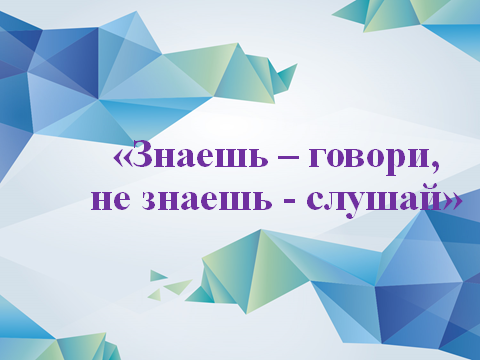 Приложение №2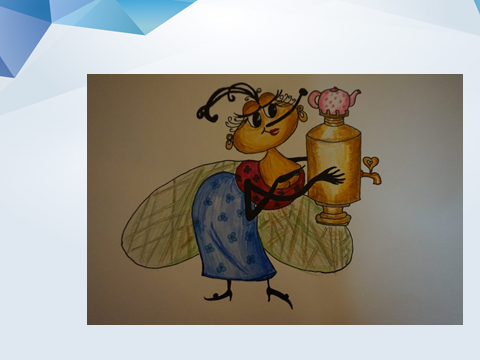 Приложение №3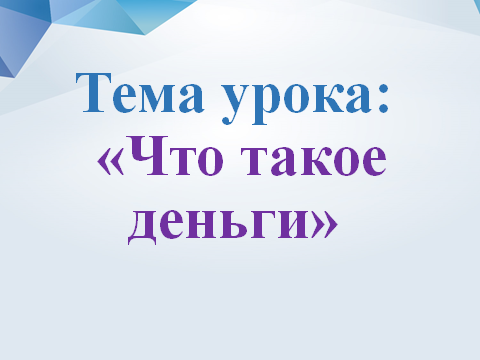 Приложение №4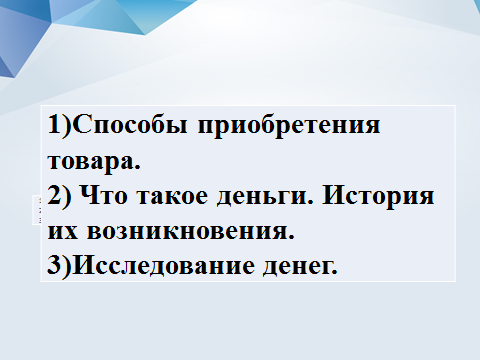 Приложение №5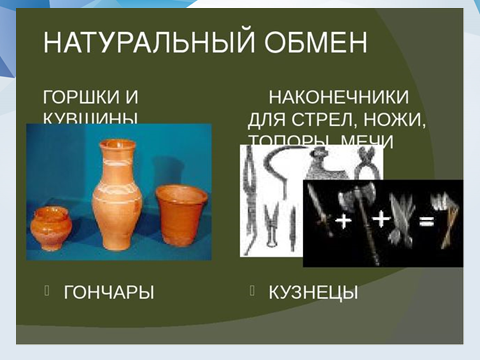 Приложение №6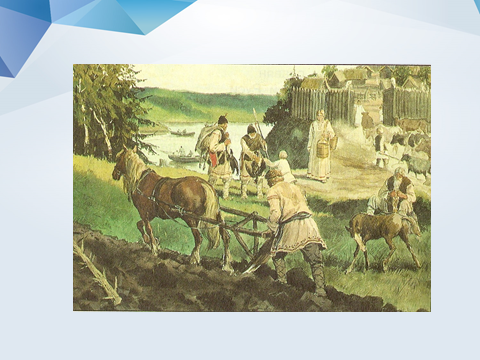 Приложение №7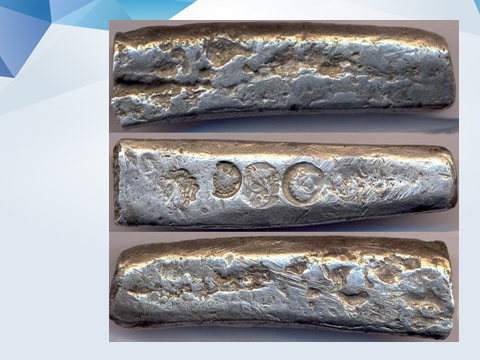 Приложение №8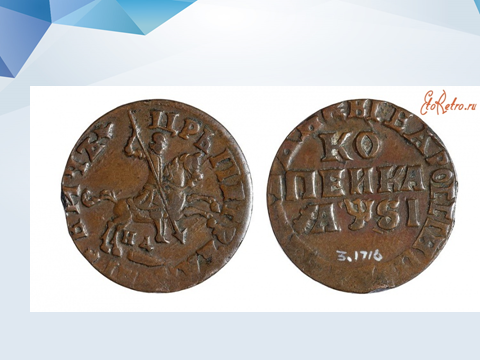 Приложение №9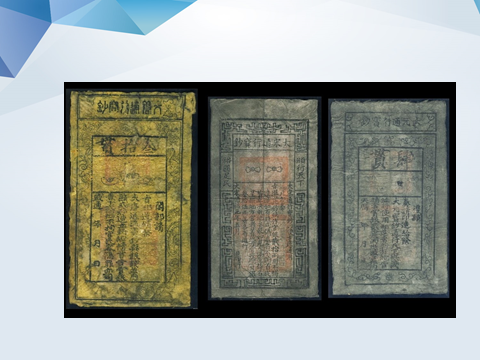 Приложение №10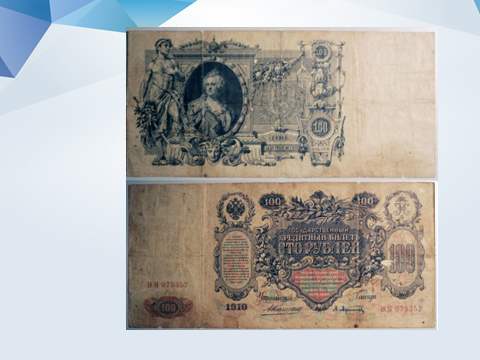 Приложение №11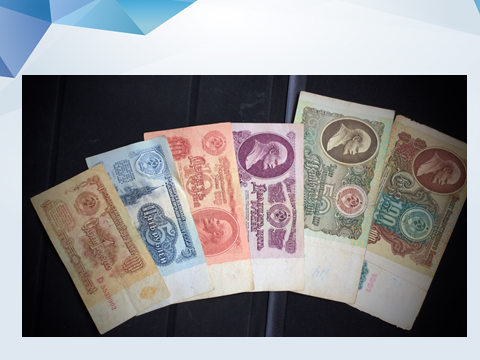 Приложение №12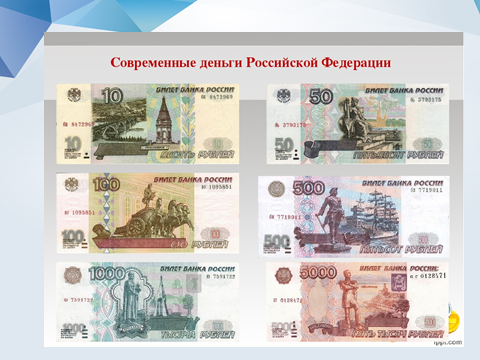 Приложение №13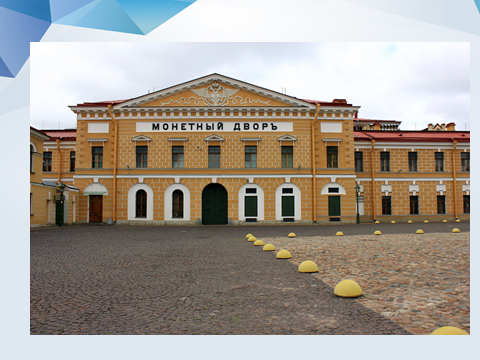 Приложение №14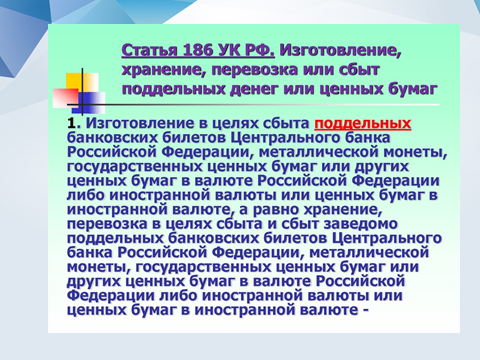 Приложение №15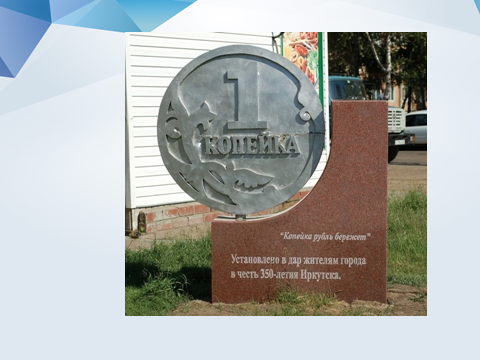 Приложение №16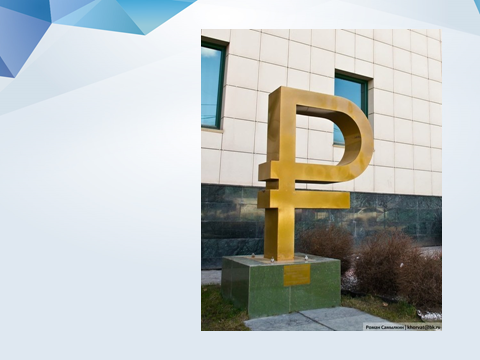 Приложение №17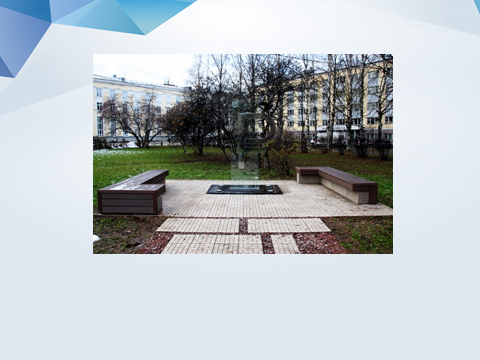 Приложение №18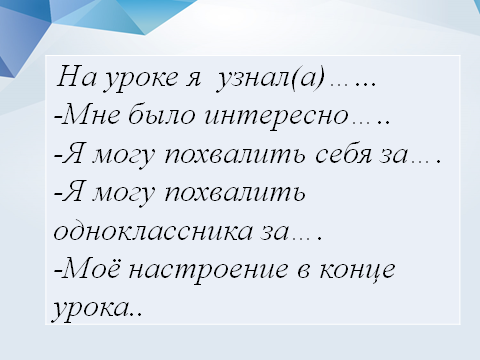 